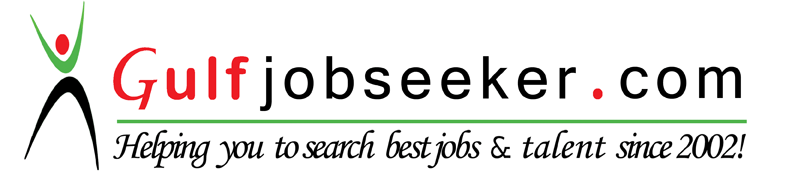 Whats app  Mobile:+971504753686 Gulfjobseeker.com CV No:259589E-mail: gulfjobseeker@gmail.comExperiencePizzame DMCC, DubaiFebruary,2015 – February -2016Operation Manager OCS (Overseas Courier services)April, 2006 – March, 20142006-2008: Customer Service2009-2010: Office Admin2010-2013: HR  AssistantEducationbachelor of business administrationPayam e Noor Universitycertificate of foreign procurement management IMI (Industrial Management InstituteSkills & AbilitiesMS OfficeFamiliar with ERP ApplicationsMicroStrategy Certified Associate Analyst 